                                                                                                                                                                                     

                                                         WHEN THINGS GO WRONG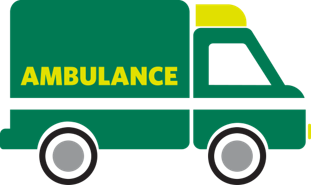 